Publicado en Barcelona el 26/04/2021 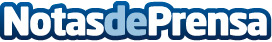 De Grupo Petronieves a Grupo Nieves, una familia de energías El grupo energético Nieves Energía evoluciona con su cambio de marca corporativaDatos de contacto:PETRONIEVES, S.L.comunicacion@nievesenergia.com900500111Nota de prensa publicada en: https://www.notasdeprensa.es/de-grupo-petronieves-a-grupo-nieves-una Categorias: Cataluña País Vasco Cantabria Recursos humanos Sector Energético http://www.notasdeprensa.es